Доктор юридических наук, профессор, заслуженный деятель науки РФ, академик Российской Академии Естествознания.Основное научное направление — судебная экспертиза.По окончании средней школы служил в Дальневосточном пограничном округе. В 1978 г. с отличием закончил Высшую следственную школу МВД СССР (факультет экспертов-криминалистов). После обучения в заочной адъюнктуре Академии МВД СССР (г. Москва) в 1983 г. под руководством профессора Р. С. Белкина защитил кандидатскую диссертацию. В 2004 г. защитил докторскую диссертацию (Научный консультант профессор Т. В. Аверьянова).Стаж педагогической работы — свыше 36 лет. Последовательно прошел все ступени преподавательской работы — от преподавателя до начальника факультета экспертов-криминалистов Волгоградской академии МВД России. Из них 13 лет возглавлял кафедру основ экспертно-криминалистической деятельности. Является членом Международного конгресса криминалистов.Осуществляет научное руководство докторантами, адъюнктами и соискателями. Публикуется в отечественных и зарубежных ведущих научных журналах. За активную научную деятельность избран членом «Российской ассоциации содействия науке» при Общественной палате Российской Федерации.Является автором свыше 170 опубликованных научных работ. Среди них 3 индивидуальные монографии: Оружие и следы его применения. — Криминалистическое учение. — М., 2003; Криминалистическая экспертиза оружия и следов его применения: вопросы теории, практики и дидактики. — М., 2004; Частная экспертная теория об оружии и следах его применения в системе общей теории судебной экспертизы. — Волгоград, 2012.Неоднократно приглашался для чтения лекций по проблемам подготовки экспертных кадров для правоохранительных органов в зарубежные страны (Германия — 1997 г.; Казахстан — 2001 г., 2007 г., 2008 г.; Китай — 2010 г.). В 2004 году приглашался в качестве международного эксперта ОБСЕ для подготовки сотрудников МВД Киргизской Республики.При интенсивной научно-исследовательской и педагогической работе активно участвует в общественной жизни: является членом двух диссертационных и ученого советов Волгоградской академии МВД России; редакционных советов рецензируемых журналов «Вестник Волгоградской академии МВД России», «Судебная экспертиза» и федерального журнала Саратовской государственной академии права «Проблемы уголовного процесса, криминалистики и судебной экспертизы». Член Общественного совета при Министерстве образования и науки Волгоградской области. Возглавляет общественную организацию «Волгоградский городской клуб докторов наук».Большую научно-педагогическую работу успешно сочетает с творческой деятельностью в области художественной литературы. Член Союза писателей России, лауреат литературного конкурса МВД России «Доброе слово».Имеет государственные и ведомственные награды. Неоднократно поощрялся правами Министра МВД России, органами государственной власти Волгоградской области, руководством вузов г. Волгограда и г. Саратова.Ручкин Виталий Анатольевич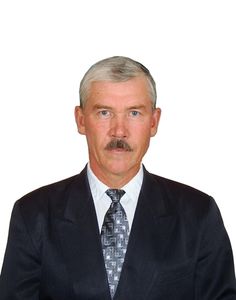 